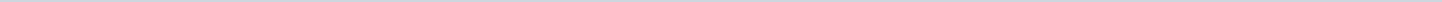 Geen documenten gevonden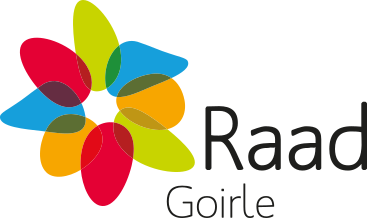 Gemeente GoirleAangemaakt op:Gemeente Goirle28-03-2024 15:19Moties0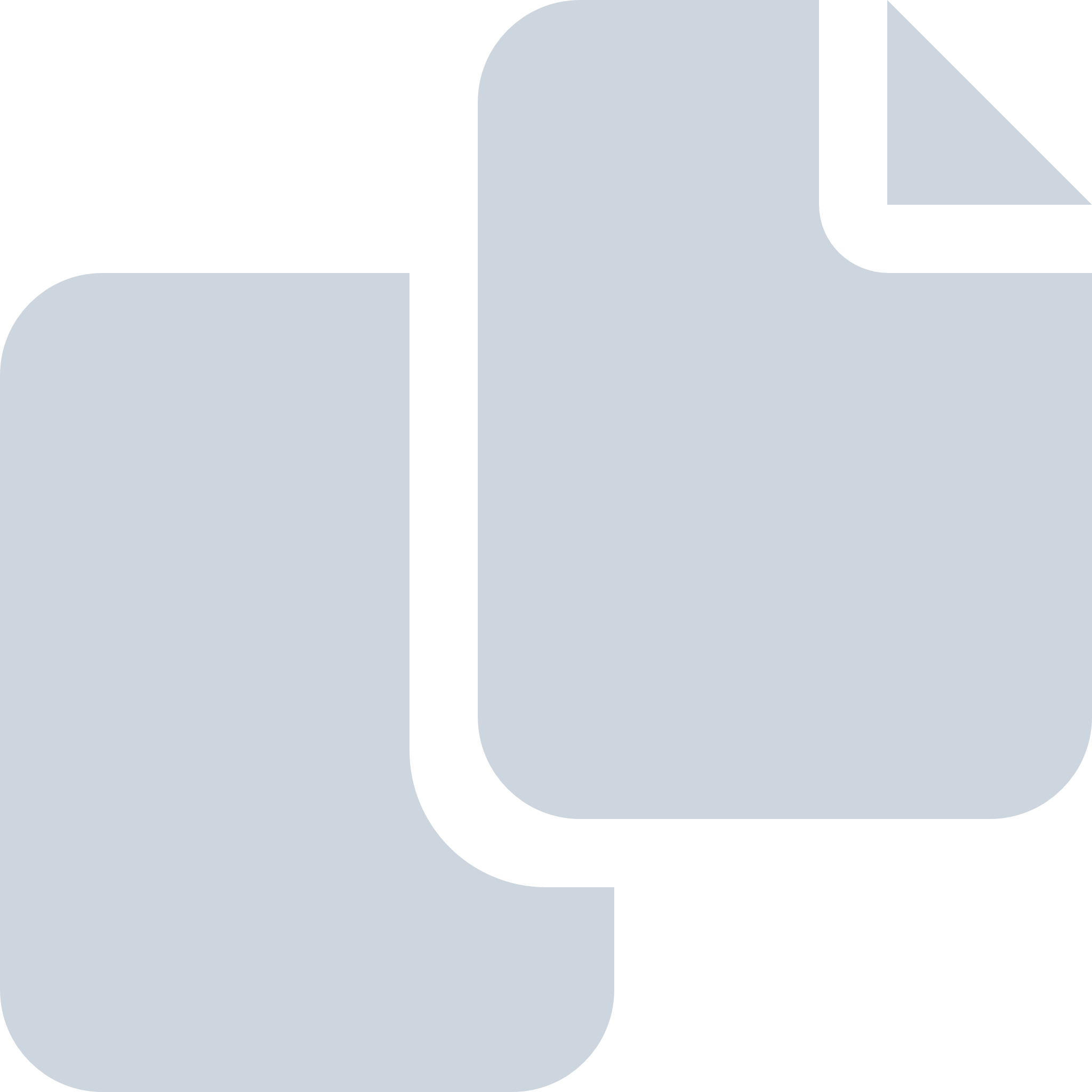 Periode: januari 2012